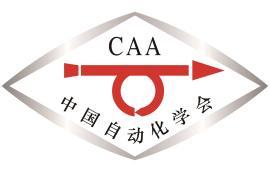 承办2024中国自动化大会（CAC 2024）申  请  书中国自动化学会办公室制年  月  日申请单位：申 请 人：联 系 人：通讯地址：邮政编码：电    话：传    真：电子邮件：一、会议申办单位基本情况一、会议申办单位基本情况一、会议申办单位基本情况一、会议申办单位基本情况单位名称单位地址邮政编码法定负责人职称/职务联系电话手    机电子信箱传    真申办负责人职称/职务联系电话手    机电子信箱传    真承办单位情况、地域优势、财政支持等承办单位情况、地域优势、财政支持等承办单位情况、地域优势、财政支持等承办单位情况、地域优势、财政支持等二、申办会议基本内容二、申办会议基本内容二、申办会议基本内容二、申办会议基本内容注：包含时间、地点、规模、会场、住宿、交通等要点。注：包含时间、地点、规模、会场、住宿、交通等要点。注：包含时间、地点、规模、会场、住宿、交通等要点。注：包含时间、地点、规模、会场、住宿、交通等要点。三、可显示承办能力的案例三、可显示承办能力的案例三、可显示承办能力的案例三、可显示承办能力的案例四、申请单位拟对会议的经费投入（完整的预算平衡表以附件形式给出）：四、申请单位拟对会议的经费投入（完整的预算平衡表以附件形式给出）：四、申请单位拟对会议的经费投入（完整的预算平衡表以附件形式给出）：四、申请单位拟对会议的经费投入（完整的预算平衡表以附件形式给出）：五、关于本次会议的一些设想五、关于本次会议的一些设想五、关于本次会议的一些设想五、关于本次会议的一些设想六、会议申办单位意见六、会议申办单位意见六、会议申办单位意见六、会议申办单位意见我保证上述所填文字真实。我单位正式向中国自动化学会提出申请承办此会。承诺主办单位提出的承办要求，有能力将会议办好。申办负责人（签名）：             年   月    日单位负责人（签名）：             年   月    日单位公章年   月   日我保证上述所填文字真实。我单位正式向中国自动化学会提出申请承办此会。承诺主办单位提出的承办要求，有能力将会议办好。申办负责人（签名）：             年   月    日单位负责人（签名）：             年   月    日单位公章年   月   日我保证上述所填文字真实。我单位正式向中国自动化学会提出申请承办此会。承诺主办单位提出的承办要求，有能力将会议办好。申办负责人（签名）：             年   月    日单位负责人（签名）：             年   月    日单位公章年   月   日我保证上述所填文字真实。我单位正式向中国自动化学会提出申请承办此会。承诺主办单位提出的承办要求，有能力将会议办好。申办负责人（签名）：             年   月    日单位负责人（签名）：             年   月    日单位公章年   月   日